ประชุมการจัดทำแผนชุมชนประชุมประชาคมในตำบลนาด่าน ทั้ง11 หมู่บ้าน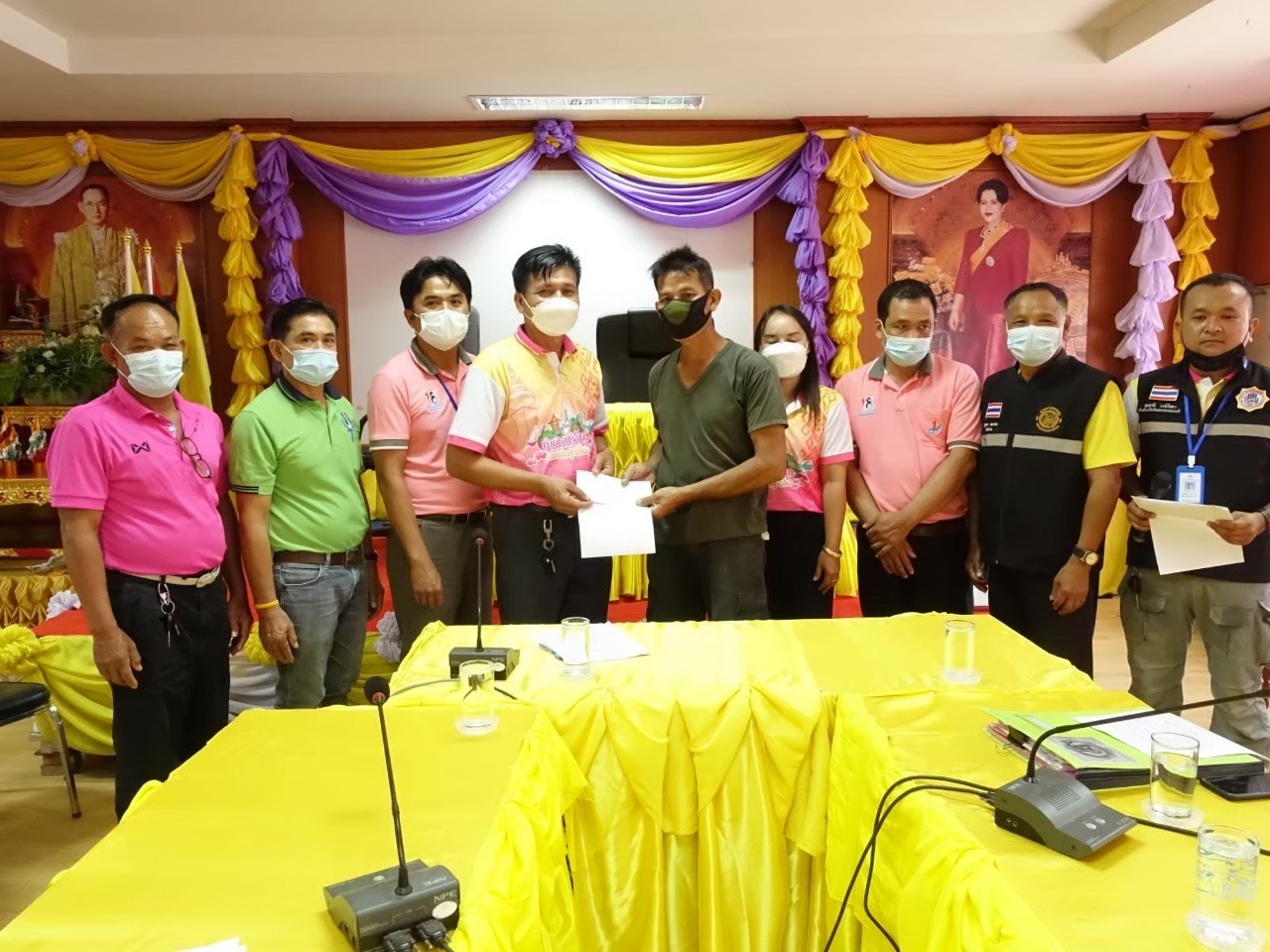 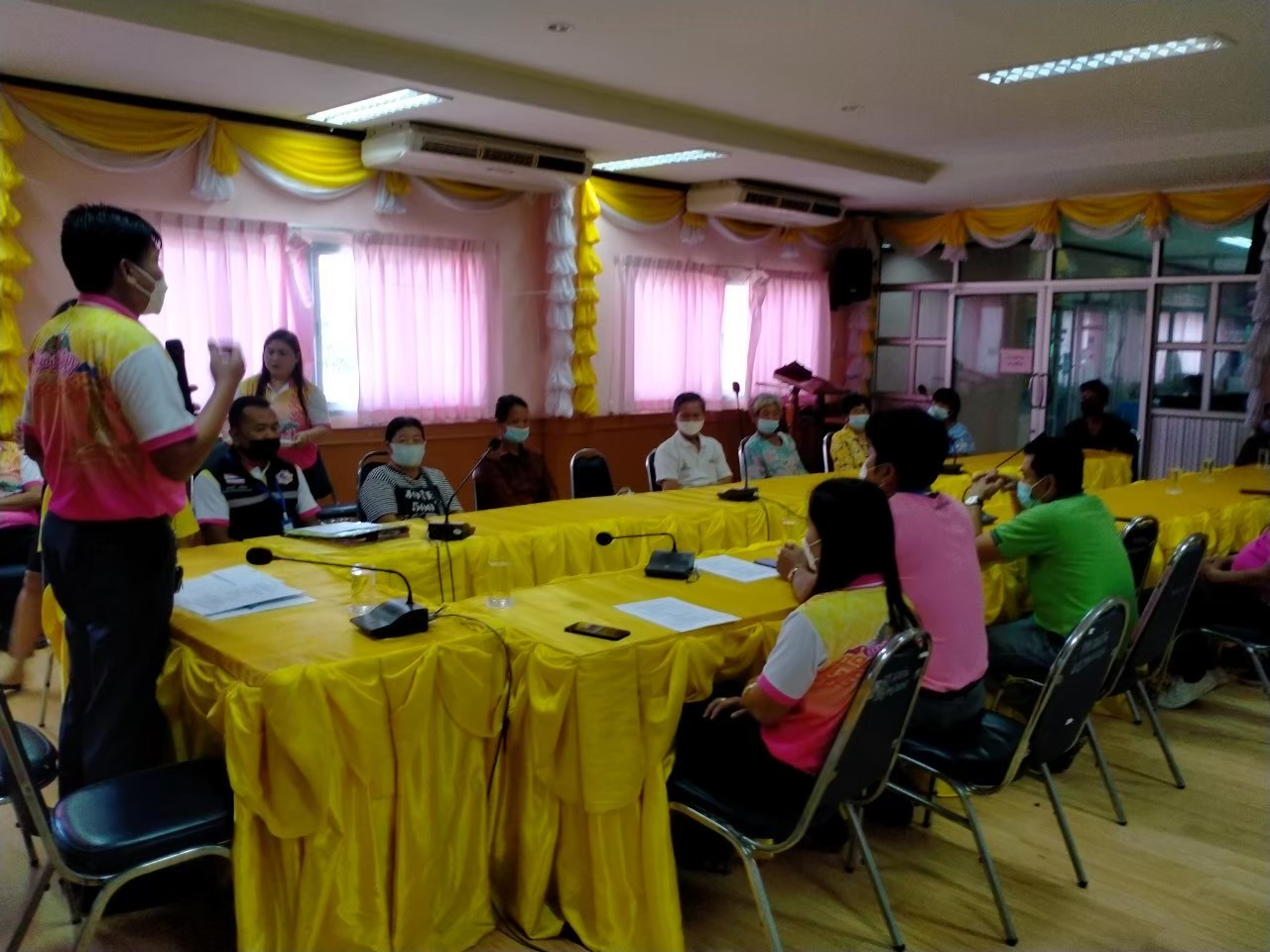 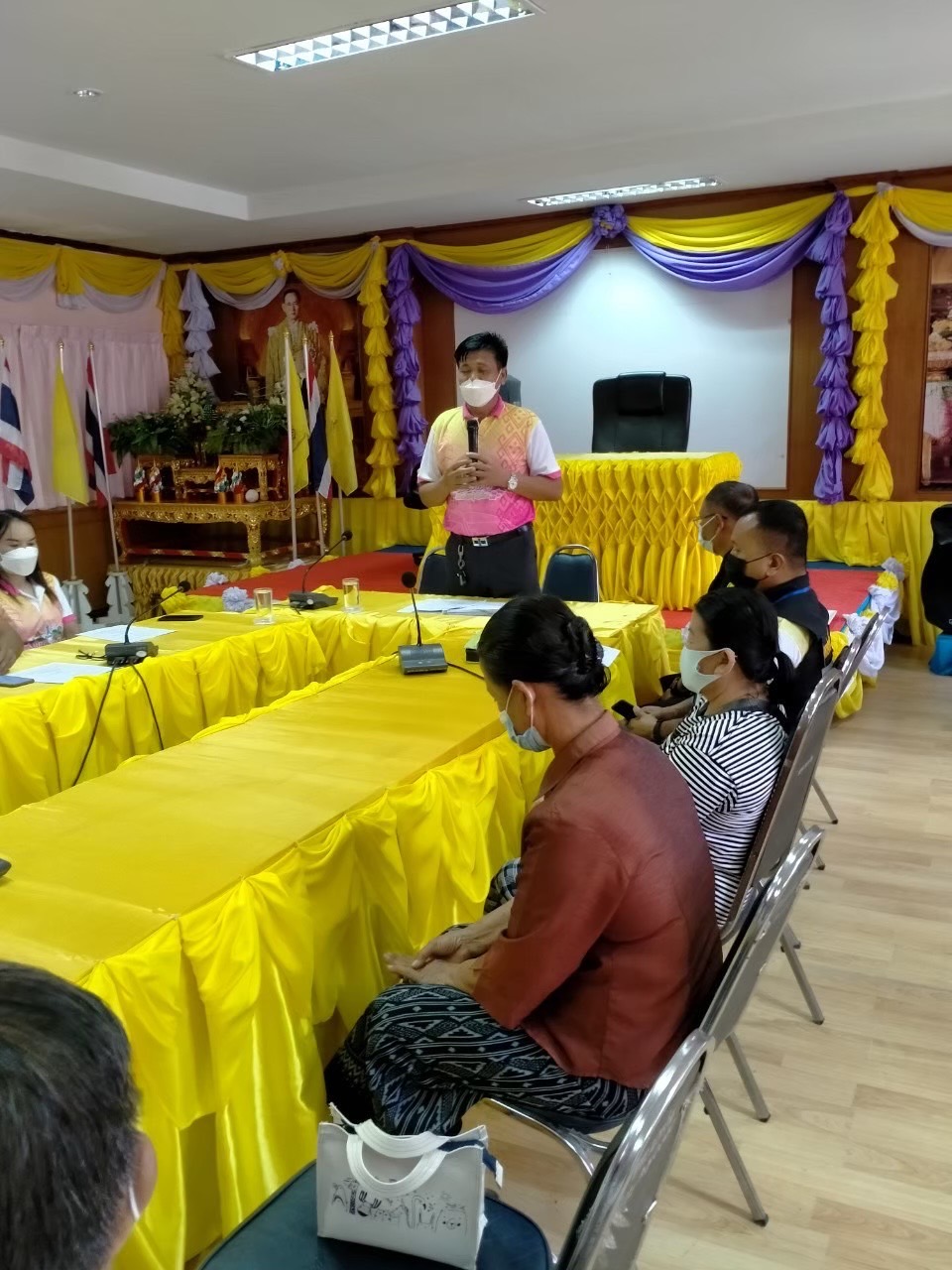 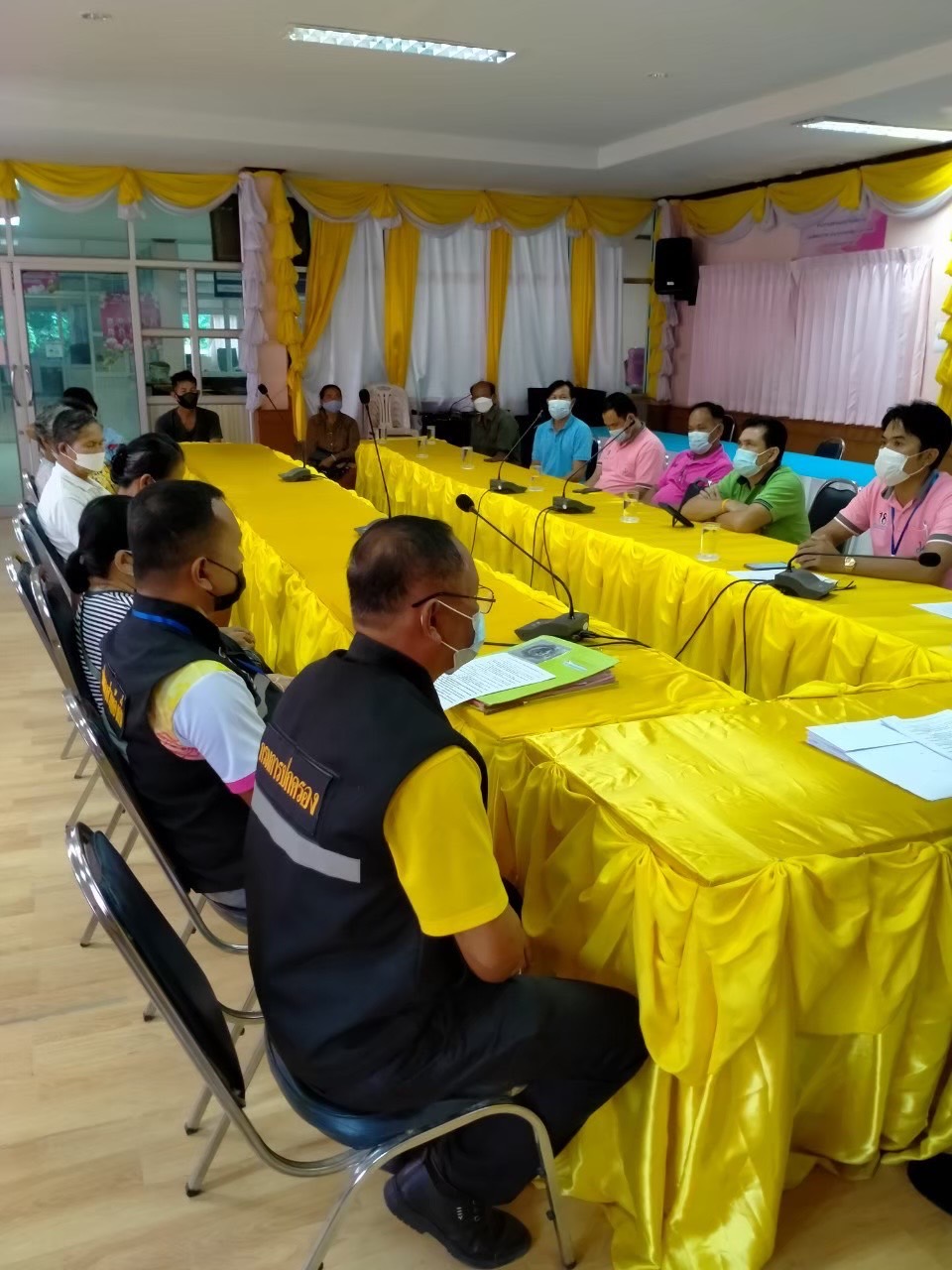 